               Чтобы избежать опасности  надо правильно оценить ситуацию и усвоить                                                      «Правило четырёх «НЕ»НЕ разговаривай с незнакомцами и не впускай их в дом.НЕ заходи с незнакомцем в лифт или в подъезд.НЕ садись в машину к незнакомцам.НЕ задерживайся на улице после школы, особенно с наступлением темноты.              Всегда говори: «НЕТ», если:Предлагают зайти в гости, даже если это соседи.За тобой в школу или садик пришёл посторонний, а родители не    предупреждали об этом.В отсутствие родителей пришел малознакомый человек, впускать его  в дом или идти с ним куда – то.Незнакомец угощает чем – то.Если незнакомец просит проводить куда – то.Если незнакомец просит помощи и предлагает заплатить.            Знай, что преступник не всегда имеет страшное лицо.       Любой маньяк умеет превращаться и на время становиться добрым и милым                Общероссийский детский телефон доверия 8  800 2000 122                 Чтобы избежать опасности  надо правильно оценить ситуацию и усвоить                                                      «Правило четырёх «НЕ»НЕ разговаривай с незнакомцами и не впускай их в дом.НЕ заходи с незнакомцем в лифт или в подъезд.НЕ садись в машину к незнакомцам.НЕ задерживайся на улице после школы, особенно с наступлением темноты.              Всегда говори: «НЕТ», если:Предлагают зайти в гости, даже если это соседи.За тобой в школу или садик пришёл посторонний, а родители не    предупреждали об этом.В отсутствие родителей пришел малознакомый человек, впускать его  в дом или идти с ним куда – то.Незнакомец угощает чем – то.Если незнакомец просит проводить куда – то.Если незнакомец просит помощи и предлагает заплатить.Знай, что преступник не всегда имеет страшное лицо. Любой маньяк умеет превращаться и на время становиться добрым и милым                Общероссийский детский телефон доверия 8  800 2000 122                        Твоя безопасность – в твоих руках!!!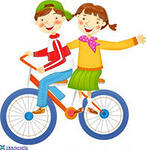                   Твоя безопасность – в твоих руках!!!